School Closure Daily Planning- Garnet  ClassDATEReadingWritingMathematicsTopicTuesday 23rd February23.2.21Listen to the class story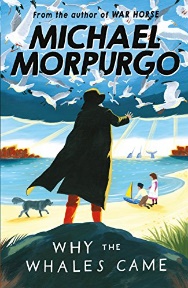 Ask questions to understand the text. 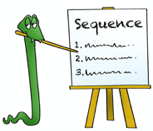 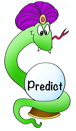 ‘United Kingdom’Can you discuss the text with someone near you?What is the text about?Can you highlight any unknown words? What do they mean?What kind of text is it?How do you know?What do you like/dislike about the text?Can you find one key fact from each paragraph? Can you hightlight or underline your key fact?Identifying and using similes 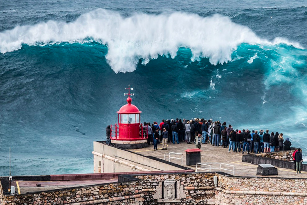 Revising similesCan you follow the work sheet and revise similes. Can you write a paragraph linked to the picture, remembering to include your own similes.Key mathematical vocabulary on fractions with Mrs Duffield.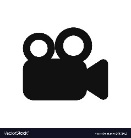 White rose mathsUnit and non-unit fractionsPlease can you watch the video and complete the work sheets. If you are finding the work challenging then try and do as much as you can.Flashback and extensionPlease complete the flashback and the extension.How London Grew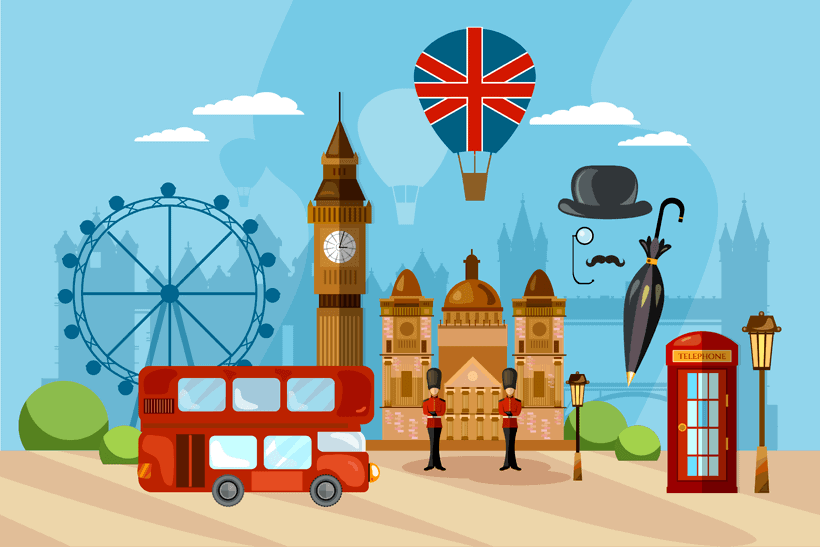 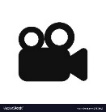 Explore London past and present and identify changes in the human geographyVisit London through goggle earth Draw one of the landmarks follow the link to:orExtension –use the goggle earth image to draw your own map of Londonhttps://www.literacyshed.com/story-starters.htmlOnline dictionary -https://kids.wordsmyth.net/we/Maths ideas:
Pixl –practise tables using the AppNrich -https://nrich.maths.org/primaryWorksheets to practise tables: http://www.snappymaths.com/Keeping active:Cosmic kids yoga –mainly on Youtube check with an adultGoNoodle -https://app.gonoodle.com/The Woodland trust - https://www.woodlandtrust.org.uk/support-us/act/your-school/resources/Joe Wicks daily work outCBBC: has lots of programmes from ‘Horrible Histories’ to ‘Operation Ouch’